Предмет: Додатне информације и појашњења конкурсне документације бр. ЈНОП/1-2020/ИП- jавна набавка услуге израде пројектно техничке документације за грађевинску дозволу (ПГД) за изградњу стадиона у КрушевцуПИТАЊЕ:У делу додатни услови - Кадровски капацитет Да ли једно лице може бити носилац више лиценци?ОДГОВОР НА ПИТАЊЕ:У овом случају, став Наручиоца је да је због обима радова које је неопходно извршити на пројектовању објеката јавне намене неопходно да једно лице буде носилац једне лиценце. Комисија за јавну набавку                                                                                                             ЈНОП/1-2020/ИП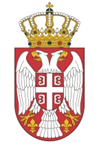 Република СрбијаВЛАДАКАНЦЕЛАРИЈА ЗА УПРАВЉАЊЕ ЈАВНИМ УЛАГАЊИМАКомисија за јавну набавкуНемањина 11, БеоградБрој:  ЈНОП/1-2020/ИП07.02.2020. године